Presidential Awards for Excellence in Mathematics and Science Teaching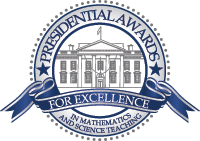 Recognizing and Rewarding Excellence in Teaching Since 19832020–2021 Application Packet7th–12th Grade Teachers Competition Opens: Nomination Deadline: Application Deadline:November 1, 2020March 1, 2021April 1, 2021 NATIONAL SCIENCE FOUNDATION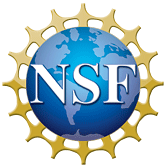 DIRECTORATE FOR EDUCATION AND HUMAN RESOURCESPresidential Awards for Excellence in Mathematics and Science Teaching2020–2021 Application Packet for 7th–12th Grade Teachers Each year, the President of the United States recognizes outstanding individuals who teach science, technology, engineering, and mathematics (STEM) at either an elementary or secondary grade level and bestows upon them the Presidential Awards for Excellence in Mathematics and Science Teaching (PAEMST). Awards may be given to teachers in each of the 50 states, the Department of Defense Education Activity (DoDEA) schools, and the U.S. Jurisdictions including the District of Columbia, the Commonwealth of Puerto Rico, and as a group American Samoa, Guam, the Commonwealth of the Northern Mariana Islands, and the U.S. Virgin Islands. The PAEMST program is administered by the National Science Foundation (NSF) on behalf of the White House Office of Science and Technology Policy (OSTP). In 2020–2021, the PAEMST program will accept applications from 7th to 12th grade science, technology, engineering, mathematics, and/or computer science teachers. A separate application will open in the fall of 2021 for K–6th grade teachers applying for the 2021–2022 competition. The more than 5,000 awardees selected since the program’s inception in 1983 are a premier group of teachers who have both deep content knowledge of the subjects they teach and the ability to motivate and enable students to be successful in those areas. While many awardees return to their classrooms, others move on to positions in school administration, become involved in preparing future teachers at the university level, or work in teacher professional development. In addition to teaching, they contribute to the development of instructional and assessment resources, serve as mentors to students and other teachers, participate as writers and reviewers of state and local curricula, and compose books and publish articles, among other endeavors. Collectively, they reflect the expertise and dedication of the Nation’s teaching corps, and they demonstrate the positive impact of excellent teachers on student achievement.2020–2021 Program InformationNomination and ApplicationBy completing the nomination form available on the PAEMST website, anyone—principals, teachers, parents, students, or members of the general public—may nominate exceptional individuals who teach science, technology, engineering, mathematics, and/or computer science. There are two award categories: science and mathematics. The science category includes science and engineering. The mathematics category includes mathematics and computer science/technology. To submit a nomination, complete the online form which requires the teacher’s name, email address, and school name. If a person knows more than one teacher worthy of this award, they may submit more than one nomination. All nominated teachers will receive an email inviting them to begin the application process. The invitation will include a username for accessing the online application system and directions for obtaining a password. Teachers may also self-nominate by beginning the application process themselves at www.paemst.org.Nomination Deadline: March 1, 2021Teachers should be nominated as soon as possible to give them ample time to prepare an application. Application Deadline: April 1, 2021The application deadline is 11:59pm (Hawaii-Aleutian Time) on April 1, 2021. EligibilityAny teacher who wants to begin an application must meet the following criteria: teach science, technology, engineering, mathematics, and/or computer science as part of their contracted teaching responsibilities at the 7–12 grade level in a public (including charter) or private schoolhold at least a bachelor’s degree from an accredited institutionbe a full-time employee of their school or school district as determined by state and district policies, with responsibilities for teaching students no less than 50% of the school’s allotted instructional timehave at least five years of full-time employment as a K–12 teacher prior to the 2020–2021 academic school year, with science, technology, engineering, mathematics, and/or computer science teaching duties during each of the past five yearsteach in one of the 50 states, the Department of Defense Education Activity schools, or the U.S. Jurisdictions of the District of Columbia, the Commonwealth of Puerto Rico, or as a group American Samoa, Guam, the Commonwealth of the Northern Mariana Islands, and the U.S. Virgin Islandsbe a U.S. citizen or permanent resident; andnot have received the PAEMST award at the national level in any prior competition or categoryNSF's mission calls for the broadening of opportunities and expanding participation of groups, institutions, and geographic regions that are underrepresented in STEM disciplines, which is essential to the health and vitality of STEM. NSF is committed to the principle of broadening participation in all activities and programs. In support of broadening impact the PAESMT program encourages applications from racial and ethnic minorities (African Americans, Native Americans, Hispanic Americans, Alaska Natives, Native Hawaiians, and other Pacific Islanders), all genders, teachers with disabilities, veterans and teachers serving in high needs rural and urban schools. State and Jurisdiction Level MentoringApplicants are provided opportunities for mentoring and are strongly encouraged to take advantage of these opportunities. Many states/jurisdictions offer the opportunity for applicants to connect with a mentor during the application cycle. Applicants can request a mentor from their State or Jurisdiction Coordinator (SC) through the application portal by clicking on the Mentor Information tab. Once assigned a mentor, the applicant can enter the mentor’s information in this same tab to grant read-only access, enabling the mentor to review the application components and the video. Please note: Applicants who are unable to obtain a mentor from their SC should contact info@paemst.org for assistance in securing a mentor.Review CriteriaAfter eligibility is confirmed and technical specifications are met, applications will be evaluated at the state level using the following Five Dimensions of Outstanding Teaching. Up to six finalists per state and jurisdiction are then reviewed at the national level using the same criteria.Dimension One: Mastery of content appropriate for the grade level taughtDimension Two: Use of effective instructional methods and strategies that are appropriate for the students in the classroom and that support student learningDimension Three: Effective use of student assessment to evaluate, monitor, and improve teaching and student learningDimension Four: Reflective practice and lifelong learning to improve teaching and student learningDimension Five: Leadership in education inside and outside of the classroom State and Jurisdiction Level Review At the state and jurisdiction level, coordinators convene selection committees, which include prominent mathematicians, scientists, mathematics/science education researchers, district-level personnel, and classroom teachers. These committees select up to six finalists (ideally three from each award category) for recognition at the state and jurisdiction level. States and jurisdictions are strongly encouraged to forward finalists in each of the STEM areas. Within the science category, states and jurisdictions are encouraged to include science and engineering finalists (if appropriate) and in the Mathematics category, they are encouraged to include mathematics and computer science/technology finalists (if appropriate). State and jurisdiction selection committees review applications using the criteria and scoring information presented in this application packet. Application AddendumState and jurisdiction finalists will have the opportunity to respond to state and jurisdiction level review feedback through an optional addendum to their original application. State and jurisdiction finalists can work with a mentor on this addendum, which is limited to five pages. The optional addendum must be uploaded to the PAEMST portal by May 12, 2021. National Level ReviewAt the national level, NSF convenes a national selection committee composed of prominent mathematicians, scientists, mathematics/science education researchers, district-level personnel, and classroom teachers. The national committee reviews state and jurisdiction finalists’ applications using the criteria and scoring information presented in this application packet. NSF then recommends up to two finalists (ideally one from each award category) per state and jurisdiction to OSTP. All finalists are subject to a Federal Bureau of Investigation background check.RecognitionEach Presidential Awardee receives a certificate signed by the President of the United States, a $10,000 award from NSF, and an all-expenses paid trip for an award ceremony in Washington, D.C. Alternatively, if COVID-19 travel restrictions are a concern the award ceremony may be virtual. The award ceremony may include professional development opportunities and discussions with policy makers on how to improve science, technology, engineering, mathematics, and/or computer science education. In addition, awardees join a national cohort of award-winning teachers, providing opportunities to impact teaching on a national scale. Application ComponentsThe PAEMST application consists of three components: Administrative, Narrative, and Video. All activities noted below will be completed in the PAEMST application portal. The application is designed to allow the applicant to provide evidence of deep content knowledge and exemplary pedagogical skills that result in improved student learning. There is no single right way to teach and, therefore, this award is not limited to teachers with a specific teaching style, method, or philosophy. Rather, this award recognizes those teachers who develop and implement a high-quality instructional program that is informed by content knowledge, is appropriate for the students they teach, includes effective teaching practices, and enhances student learning. ADMINISTRATIVE COMPONENTThe administrative component includes a Teacher Information Form, Letters of Recommendation, Résumé, Employment Verification Form, and a voluntary Demographic Information Form. The Teacher Information Form, Letters of Recommendation, and Résumé will be used in evaluating the application.Teacher Information FormAfter applicants have completed the first two steps of the process (indicating how they heard about the program and confirming their eligibility), they can proceed to the Teacher Information Form. Applicants provide information about themselves and their school; indicate the award category to which they are applying; describe their current teaching assignment, including grade level(s), courses taught, whether they are teaching in-person, virtually, or in a hybrid model, and weekly teaching schedule; provide contact information on school leadership; provide demographics of the students in their videotaped class and school; and give a brief description of the lesson provided in the narrative and video components of the application. The applicant will also provide a succinct description of the topic and concept featured in the written narrative and video. An insufficient description of an applicant’s teaching assignment could cause them to be considered ineligible. Employment Verification FormThe Employment Verification Form is completed online by a school principal or equivalent position at a private school. The form is used to determine eligibility for the award. First, the applicant provides the contact information for the principal or equivalent in the online application portal. The principal or equivalent then receives an email asking them to complete the Employment Verification Form. By completing the form, the principal or equivalent is confirming the applicant’s video submission adheres to all school or district requirements regarding student recordings and sharing of student data, and that the applicant is in good standing within the school or school district. This information is not disclosed to review committee members.Letters of RecommendationThree letters of recommendation are required from administrators, colleagues, parents, former students, or others who can describe how the applicant’s work supports the Five Dimensions of Outstanding Teaching. One of the three must come from the applicant’s principal, who will receive a letter of recommendation request when their contact information is entered for the Employment Verification Form. Applicants provide contact information for second and third recommenders, who will then receive an email with instructions on completing the recommendation. If NSF becomes aware that an applicant is no longer in good standing within the school or school district and/or a principal rescinds their letter of recommendation after an application has been submitted but before the time of award, NSF may consider this as grounds for disqualification from the PAEMST award.RésuméA résumé is required. It must outline the applicant’s education, employment history (showing at least five years of K–12 teaching experience prior to the current school year), and participation in professional development activities. The applicant may elect to include in their résumé: memberships or leadership roles in professional organizations; memberships or leadership roles in informal science/mathematics centers, groups, programs, and/or other similar efforts; references to any articles they may have written for state and jurisdiction or national science/mathematics newsletters or journals; grants that they may have received; and/or previous honorific awards received. There are no specific formatting requirements, but the document may not exceed two pages and must have a font size of at least 11.Demographic Information FormSubmission of the demographic information form is voluntary and is not a precondition to receiving the award. The information is not disclosed to review committee members. This information is used in analysis of applicant characteristics and geographic spread.NARRATIVE COMPONENTThe narrative component consists of a written response that addresses the Five Dimensions of Outstanding Teaching and any optional supplemental materials and references that the applicant may wish to provide. The Dimensions are provided in the table at the end of this section.Written ResponseThe applicant must select a concept that is both appropriate and important for students to understand at the grade level(s) taught and is related to more advanced concepts that will be learned later. The concept will be used in the narrative when responding to Dimensions One, Two, and Three and captured in the video. While the video may show only one lesson, the applicant’s written response may cover teaching strategies and assessments used in a series of related lessons. Science or engineering focused lessons are submitted to the science award category. Mathematics, technology, or computer science focused lessons are submitted to the mathematics award category.Technical Specifications for the Written ResponseThe written response must not exceed 27,500 characters in total. Spaces are included in the total character count. It is important that each of the Five Dimensions of Outstanding Teaching prompts (for example, 1a, 1b, 1c) be discussed in the application and that each dimension prompt be answered separately. It is recommended that applicants save responses outside of the portal to ensure work is not lost. Use of the Dimensions of Outstanding Teaching Template, which can be found in the applicant portal under the “Tools and Resources” tab, is helpful to capture Dimension responses. Responses can then be copied and pasted from the template into text boxes within the portal. There are no formatting requirements for the written response. Once the written response has been entered into the text boxes, the system will automatically create a single document. The finished product will be automatically double-spaced, in the correct font size, and with the correct margins. It will also include the applicant’s Teacher ID and name in the footer of each page. Any special characters or formatting such as bolding, underlining, and indenting will disappear when responses are pasted into the text boxes within the portal. It is recommended that, if needed, special characters, formulas, diagrams, or charts be included in the supplemental materials and referenced in the applicant’s written response. Supplemental Materials Supplemental materials provide supporting evidence for the narrative responses to the Five Dimensions of Outstanding Teaching. This section of the application may include materials such as lesson plans, samples of student work, assessment items, or publications (the applicant’s, or those the applicant wishes to cite in support of the written narrative). Supplemental materials are limited to a total of five pages.Technical Specifications for Supplemental MaterialsSupplemental materials:must be submitted as one single file that does not exceed five 8.5 x 11 inch pagesmust not be a continuation of the administrative or narrative component; it may not include additional letters of recommendations or narrative responses to the dimensionsshould be labeled with applicant name, Teacher ID, and page number on every pageshould be referenced within the written response (such as SM1, SM2, etc.)must be submitted in the following formats: Adobe Portable Document Format (.pdf), Microsoft Word (.doc or .docx), Rich Text Files (.rtf), or Image Files (.gif, .jpeg, .jpg, .png)References CitedCited sources within the written responses to the Five Dimensions of Outstanding Teaching should be captured in a document not exceeding one page. References may include books, articles, and/or multimedia that supports the application. Technical Specifications for References CitedReferences:must be submitted as one single file that does not exceed one 8.5 x 11 inch pagemust include references or citations to attribute work to the correct sourcesmust be labeled with applicant name and Teacher ID on the references pagemay be submitted in any format, provided a common style (i.e. APA, MLA, etc.) is usedmust be submitted in one of the following formats: Adobe Portable Document Format (.pdf), Microsoft Word (.doc or .docx), Rich Text Files (.rtf), or Image Files (.gif, .jpeg, .jpg, .png)The Five Dimensions of Outstanding Teaching – Written Response PromptsDimension One: Mastery of content appropriate for the grade level taught.1a. Video Recorded Lesson: Identify a concept within the lesson you chose. Explain the concept featured in your lesson and what it means to have an essential understanding of the concept.  1b. Video Recorded Lesson: Discuss the misconceptions or misunderstandings that students have about this concept and explain how you address them in your chosen lesson.1c. Beyond Chosen Lesson: Describe how this concept relates to more complex topics that students will encounter in subsequent lessons, grades, or courses. Why is it important for students to learn and understand this concept?Dimension Two: Use of effective instructional methods and strategies that are appropriate for the students in the classroom and that support student learning.2a. Video Recorded Lesson: Describe the instructional approaches you used in the lesson and why you chose them to help students understand the concept addressed in Dimension One. Explain how you identified and built on your students’ prior knowledge.2b. Beyond Chosen Lesson: Describe other instructional approaches you use that were not represented in your chosen lesson. What learning is supported by these instructional approaches?2c. Diverse Learners: Discuss the instructional methods and strategies you use routinely to meet the learning needs of diverse learners. Wherever appropriate, describe what accommodations you provide for diversity in gender, ethnicity/race, special needs, English language learners, learning style, economically disadvantaged, or mixed ability levels?Dimension Three: Effective use of student assessments to evaluate, monitor, and improve student learning.3a. Video Recorded Lesson: Describe how you assessed student learning for the concept discussed in Dimension One and seen in the video. How do you use what you learned from the assessment to improve your teaching?3b. Beyond Chosen Lesson: Discuss other specific ways that you routinely assess and guide student learning. You may include examples of formative or summative techniques, including student presentations, projects, quizzes, unit exams, or other methods.3c. External Indicators: Provide evidence that substantiates your teaching effectiveness using external indicators of student learning and/or achievement.Dimension Four: Reflective practice and life-long learning to improve teaching and student learning.4a. Video Recorded Lesson: Discuss the more successful and less successful aspects of the instructional activities shown in the video and describe what you might do differently to improve student learning.4b. Beyond Chosen Lesson: Describe how reflection on your teaching practices helps you improve your classroom instruction. You may provide examples of lessons or activities you revised based on this reflection.4c. External to School: Using a professional development experience cited in your résumé, describe how your participation in this activity has improved your teaching and enhanced your students’ learning.Dimension Five: Leadership in education inside and outside of the classroom. 5a. Community Connection: Discuss any culturally responsive teaching methods that you use, such as establishing inclusion to emphasize human purpose of what is learned, incorporating student experiences, providing place-based experiences, or including multiple ways to represent knowledge.5b. School Level: Describe how you have supported other teachers, student teachers or interns through activities such as induction, mentoring, leading professional development activities, or co-teaching and how your teaching practice has since improved.5c. Beyond School: Describe how you contribute to educational excellence at the district, state, and/ornational level. Elaborate on the quality, not the quantity, of your contributions. VIDEO COMPONENTThe video will be used as evidence by state and national selection committees when evaluating the applicant’s performance on the Five Dimensions of Outstanding Teaching. The video must be consistent with the applicant’s narrative and should convey the applicant’s:Dimension 1: depth of content knowledge as demonstrated by the clarity, precision and appropriateness of the explanations providedDimension 2: ability to employ appropriate and effective instructional methods and strategies which may include the use of instructional technology, demonstrations, hands-on activities, and/or collaborative workDimension 3: ability to engage all students, maintain their interest in the lesson or activity, and assess student learning, as demonstrated by the applicant’s and the students’ asking and answering questions, giving demonstrations, and/or participating in discussions and/or small group workRequirements for the VideoIn order to provide in-depth evidence of the applicant’s knowledge and abilities, the video:must correspond to the concept selected and initially discussed within the Written Responsemust be of a single class, lesson, or experience during the 2020–2021 school year*must not be more than 30 minutes or one class period, whichever is shortermust be continuous footage with only one allowed break**must come from a single camera or source must adhere to all district or school requirements and guidelines for parental release or student permission related to classroom video recording and sharing of student data should not exceed three GB video must be of sufficient quality so that the applicant’s face and the students’ faces are visible, board work or seat work that is discussed in the narrative is visiblevoices must be audible, it is strongly recommended that applicants wear a microphone*An applicant may resubmit the video from their 2018–2019 application if the video was originally filmed during the 2018–2019 school year and is allowable by local school and district usage policies. If a video is resubmitted, it must follow current video technical specifications. Videos submitted as part of the application will be used throughout the PAEMST selection process and will be seen by reviewers, contractors managing the program, and NSF staff. Applicants will not have access to the online application, including the video, after submission and should keep a copy for their own records.**Due to the COVID-19 pandemic, the PAEMST Team may consider exceptions to this requirement for online videos on a case-by-case basis. If the applicant is teaching in a virtual setting, they may submit a screen recording as their video.The applicant uploads and submits the video online. The video may be up to 30 minutes. Videos that exceed 30 minutes in duration must be edited prior to submission to ensure (a) it does not exceed the time limit, and (b) that the footage is continuous except for one allowed break. The one break is allowed so that applicants can, if desired, provide evidence of different instructional strategies within the video recorded lesson. Whenever the video is referenced in the written responses, a specific time stamp (TS) in minutes and seconds should accompany the written reference for ease of observation (such as TS 13:40, TS 23:30, etc.). No other supplementary video materials may be submitted.The application deadline is 11:59 pm (Hawaii-Aleutian Time) on April 1, 2021. That is 5:59pm Eastern Daylight Time on April 2, 2021. Applicants are highly encouraged to upload the video well in advance of the application deadline to avoid high traffic and slow upload speeds at that time. Applications cannot be submitted until video uploads have been processed and confirmed as complete within the application portal. Applicants should review the video in full to ensure video/audio quality and that it meets all of the requirements listed above. If applicants have questions, they should reference the FAQs at the end of the application or email info@paemst.org.Scoring of the ApplicationReviewers at the state, jurisdiction and national levels will use the applicant’s résumé, letters of recommendation, written response, supplemental materials, references cited, and video to score each of the Five Dimensions of Outstanding Teaching. Each dimension will be rated using the four-point scale and multiplied by the weighting factors provided in the table below. Weighting factors help reflect criteria priorities. The sum of all the weighted Dimension scores is the total score. A committee of reviewers makes recommendations that are advisory to NSF.The four-point scale is as follows:Excellent (4):	The applicant demonstrated outstanding knowledge, skills, or performance in this dimension with no significant errors or limitations.Very Good (3):	The applicant demonstrated strong knowledge, skills, orperformance in this dimension with no significant errors or limitations.Good (2):	The applicant demonstrated limited knowledge, skills, orperformance in this dimension or there were significant errors or weaknesses.Fair (1):	The applicant demonstrated limited knowledge, skills, orperformance in this dimension and there were significant errors or weaknesses.Maximum possible score for each Dimension:Maximum possible total score	100 pointsReferences supporting the Five Dimensions of TeachingBolyard, J. J., & Moyer-Packenham, P. S. (2008). A review of the literature on mathematics and science teacher quality. Peabody Journal of Education, 83(4): 509–535.Chetty, R., Friedman, J. N., Rockoff, J. E. (2014). Measuring the impacts of teachers II: Teacher value-added and student outcomes in adulthood. The American Economic Review, 104, 2633-2679. Fraser-Abder, P. (2010). Reflections on success and retention in urban science education: voices of five African-American science teachers who stayed. School Science and Mathematics, 110, 238–246. doi: 10.1111/j.1949-8594.2010.00031.x.Goe, L., Bell, C., & Little, O. (2008). Approaches to evaluating teacher effectiveness: A research synthesis. Washington, DC: National Comprehensive Center for Teacher Quality. Retrieved from http://www.tqsource.org/publications/EvaluatingTeachEffectiveness.pdfMoyer-Packenham, P.S., Bolyard, J.J., Kitsantas, A., Oh, H. (2008). The Assessment of Mathematics and Science Teacher Quality. Peabody Journal of Education, 83(4), 562-591.Walls, R.T., Nardi, A.H., von Minden, A.M., & Hoffman, N. (2002). The characteristics of effective and ineffective teachers. Teacher Education Quarterly, 29(1), 39. Retrieved from https://proxy.swarthmore.edu/login?url=https://search.proquest.com/docview/222853667?accountid=14194Dimension 1Burgoon, J., Heddle, M., & Duran, E. (2010). Re-Examining the Similarities Between Teacher and Student Conceptions About Physical Science. Journal of Science Teacher Education, 21(7), 859-872.Kraft, M. A., Blazar, D., & Hogan, D. (2018). The Effect of Teacher Coaching on Instruction and Achievement: A Meta-Analysis of the Causal Evidence. Review of Educational Research, 88(4), 547–588.Metzler, J., Woessmann, L. (2012). The impact of teacher subject knowledge on student achievement: Evidence from within-teacher within-student variation. Journal of Development Economics, 99, 486-496. Dimension 2Fisher, D., Frey, N., & Lapp, D. (2012). Building and activating students' background knowledge: It's what they already know that counts: Teachers must assess and build on the background knowledge students possess. Middle School Journal, 43(3), 22-31. Retrieved April 6, 2020, from www.jstor.org/stable/23074856Goldhaber, D., Lavery, L., & Theobald, R. (2015). Uneven playing field? Assessing the teacher quality gap between advantaged and disadvantaged students. Educational Researcher, 44, 293-307.Haussler, P., & Hoffman, L. (2002). An intervention study to enhance girls' interest, self-concept, and achievement in physics. Journal of Research in Science Teaching, 39, 870–888.Hazari, Z., Sonnert, G., Sadler, P., & Shanahan, M. (2010). Connecting high school physics experiences, outcome expectations, physics identity, and physics career choice: A gender study. Journal of Research in Science Teaching, 47, 978–1003.Li, S., Ernst, J. V., & Williams, T. O. (2015). Supporting students with disabilities and limited English proficiency: STEM educator professional development participation and perceived utility. International Journal of STEM Education, 2(1), 1-10. doi:http://dx.doi.org.proxy.swarthmore.edu/10.1186/s40594-015-0033-9Mehalik, M., Doppelt, Y., & Schunn, C. (2008). Middle-school science through design-based learning versus scripted inquiry: Better overall science concept learning and equity gap reduction. Journal of Engineering Education, 97, 71–82.National Science Teachers Association. (2018). NSTA position statement: Elementary school science. Retrieved from http://www.nsta.org/about/positions/elementary.aspx.Pasley, J., Weiss, I., Shimkus, E., Smith, P. (2004). Looking inside the classroom: Science teaching in the United States. Science Educator, 12(1), 1-12.Sahin, A., & Adiguzel, T. (2014). Effective Teacher Qualities from International Mathematics, Science, and Computer Teachers' Perspectives. Eurasia Journal of Mathematics, Science & Technology Education, 10(6), 635-646.Dimension 3Foegen, A., & Morrison, C. (2010). Putting Algebra Progress Monitoring Into Practice: Insights From the Field. Intervention in School and Clinic, 46(2), 95–103. https://doi.org/10.1177/1053451210375302Hill, H. C., & Chin, M. (2018). Connections between teachers’ knowledge of students, instruction, and achievement outcomes. American Educational Research Journal, 55(5), 1076–1112.Dimension 4Baumert, J., Kunter, M., Blum, W., Brunner, M., Voss, T., Jordan, A., . . . Tsai, Y. M. (2010). Teachers’ mathematical knowledge, cognitive activation in the classroom, and student progress. American Educational Research Journal, 47, 133-180.Bray, W. S. (2011). A collective case study of the influence of teachers’ beliefs and knowledge on error-handling practices during class discussion of mathematics. Journal for Research in Mathematics Education, 42, 2-38.Campbell, P. F., Nishio, M., Smith, T. M., Clark, L. M., Conant, D. L., Rust, A. H., . . . Choi, Y. (2014). The relationship between teachers’ mathematical content and pedagogical knowledge, teachers’ perceptions, and student achievement. Journal for Research in Mathematics Education, 45, 419-459.McClure, E. R., Guernsey, L., Clements, D. H., Bales, S. N., Nichols, J., Kendall-Taylor, N., & Levine, M. H. (2017). STEM starts early: Grounding science, technology, engineering, and math education in early childhood. In Joan Ganz Cooney Center at Sesame Workshop. Joan Ganz Cooney Center at Sesame Workshop. 1900 Broadway, New York, NY 10023.Nadelson, L.S., Callahan, J., Pyke, P., Hay, A., Dance, M., & Pfiester, J. (2013). Teacher STEM Perception and Preparation: Inquiry-Based STEM Professional Development for Elementary Teachers, The Journal of Educational Research, 106(2), 157-168.Dimension 5Berry, B., Daughtrey, A., & Wieder, A. (2010a). Teacher leadership: Leading the way to effective teaching and learning. Retrieved from Center for Teaching Quality: http://www.teachingquality.org.Curtis, R. (2013). Finding a new way: Leveraging teacher leadership to meet unprecedented demands. Washington, D.C.Frequently Asked QuestionsGeneral QuestionsHow should I approach the application process? Is there a recommended timeline?A:  After you confirm your eligibility, you should read through the entire application packet and review the entire online application portal. Plan the lesson or series of lessons you will be addressing in your video and your narrative. Once you have decided on the concept and corresponding lesson, you should work on the video and narrative in parallel, making sure to reflect on the video throughout your narrative response. We recommend contacting your State Coordinator for advice on a timeline for completing an application. Submission of the video well in advance of the deadline is highly encouraged to ensure there are no delays that prevent a timely submission of the application.Do you offer informational webinars during the application process?A:  Yes. Please check the PAEMST website at www.paemst.org/webinar for a schedule of webinars offered throughout the year. Once scheduled, invitations to attend are also emailed to nominees and applicants.I applied during the 2018–2019 cycle but did not receive the award. Can I resubmit any part of my application?A:  You can elect to re-apply with the same narrative and video from the last secondary cycle (2018-2019), provided that you review your narrative responses against the current prompts, as they may have changed. You can only resubmit a video that was originally taken in 2017-2018. You are welcome to record a new video, or make updates to your narrative, but it is not a requirement. You would need to complete the other portions, namely the eligibility section, Teacher Information Form, Employment Verification Form and Letters of Recommendation. Please take into consideration feedback from state and national review panels, if it is available. If I have questions, is there a local or state and jurisdiction contact I can reach?A: State and Jurisdiction Coordinators (SCs) for the PAEMST program are available to answer questions about the awards program and provide assistance and mentoring to applicants. You can find your SC(s) on the PAEMST website (www.paemst.org/coordinator/find_coordinator). The contact information for your SC(s) is also provided within the application portal. If you have difficulty contacting them, please contact the PAEMST Team at info@paemst.org.Is there a past awardee who might be able to help me with the application process?A: Contact your SC(s) to find out if a mentor is available in your state and jurisdiction to assist you with the application process. Many mentors recommended by SCs are past awardees. Mentors may also be requested through the PAEMST.org application portal. I have submitted my PAEMST application. When will state and jurisdiction finalists and Presidential Awardees be notified?A: Each state and jurisdiction determine when their finalists are recognized. All applicants who complete an application should be informed of their state-level or jurisdiction-level status by June of the submission year. Up to three candidates from each state and jurisdiction in each award category are forwarded to NSF for national consideration, at which point they will undergo an additional review process. The White House Office of Science and Technology Policy announces the awardees.When will Presidential Awardees be honored in Washington, D.C.? Will the award ceremony take place virtually?A: The White House Office of Science and Technology Policy is responsible for setting the dates for recognition activities, which depend on administrative scheduling. Awardees will be notified at the earliest possible date. If COVID-19 is a safety concern, then the award ceremony may be held virtually. In this case a future face-to-face ceremony will be held in D.C.When are applications due?A: The application deadline is 11:59pm (Hawaii-Aleutian Time) on April 1, 2021. That is 5:59pm Eastern Daylight Time on April 2, 2021 EligibilityIf I am an engineering, technology, or computer science teacher, may I apply for the PAEMST award?A:  Yes. If you meet all the eligibility criteria, you may apply. Engineering teachers must apply to the science category. Technology and computer science teachers must apply to the mathematics category. Technology teachers include those who introduce basic computer, mobile, keyboard and Internet skills, teach students how to use design applications, computer-aided drafting or manufacturing. Computer science teachers instruct students on the development and operation of computers, fundamental principals of computer systems, algorithms, and programming.I taught for two years in a private school and three in a public school. Am I eligible?A:  Yes. If you have five years of full time K–12 teaching experience prior to the current academic year, you are eligible. The five years of teaching does not need to be continuous. You do not need to be at the same school for five continuous years or at your current school for the last five years. You do need to be teaching in the year you apply.I taught part-time for eight years, and full time for three years. Am I eligible?A:  Yes. Eight years of part-time employment is equivalent to four years of full-time employment. With a total of seven years of teaching, you are eligible to apply for this award.I taught at the university for three years and two years in a public school. Am I eligible?A:  No. You must have completed five years of full time K–12 teaching experience to be eligible to apply.I have taught full-time for seven years but have only taught STEM courses for the last two years. Am I eligible?A:   No. Based on the eligibility requirements, science, technology, engineering, mathematics, and/or computer science must have been a part of your contracted teaching duties for at least five years.If I spend part of the day teaching grade seven and part of the day teaching grade six, should I compete at the elementary or secondary level?A:  You may choose the level at which to apply.Does student teaching count toward the five-year teaching requirement?A:  No. Student teaching does not count toward the teaching requirement.I teach my class in Spanish; can I submit my video and application in Spanish?A:  Yes, you may submit your video and your application in any language. The application will be reviewed by speakers of that language and/or translated for the reviewers. I am a STEM interventionist and coach. Am I eligible?A: Yes, as long as you can demonstrate that you are teaching students at least 50% of the school’s allotted instructional time, you are eligible for PAEMST.I team-teach. I do not have my own classroom of students. May I apply for this award?A:  Yes, as an individual, you may apply. Teachers who teach in teams are eligible as long as they are full-time school/district employees who teach K–12 grade students at least 50% of the school’s allotted instructional time. You must be responsible for developing and delivering science, technology, engineering, mathematics, and/or computer science instruction on an on-going basis to the students, and you should be responsible for monitoring the students’ progress throughout the school year. Again, please note that teachers apply as individuals. The program does not accept team applications. Teachers who teach in teams may not submit identical narratives and/or videos.I am a high school music teacher and I incorporate mathematics concepts into my music lessons. Am I eligible?A:  No. We expect science, technology, engineering, mathematics, and/or computer science instruction and/or the teaching of science, technology, engineering, mathematics, and/or computer science concepts to be a part of a teacher’s contracted teaching responsibilities. If your primary responsibility is to teach music and you are the school’s music teacher, then you are not eligible.The majority of my day, I teach teachers. However, I do model lessons to students on occasion and I also teach an afterschool robotics program. Does any of this count towards my 50% teaching (to students) time requirement?A:  No. Teachers who spend greater than 50% of their time teaching teachers, coaching teachers, or modeling lessons on behalf of teachers are not eligible. Likewise, activities outside of school hours such as afterschool projects, tutoring sessions, or extracurricular math or science-related activities are not part of the allotted 50%-time requirement.AdministrativeWhat level of detail do I need to provide in the Teacher Information Form regarding my teaching assignment so that I meet eligibility requirements?  A:  It should be clear from your description that you teach students at least 50% of the school’s allotted instructional time. It should be clear what your teaching load is in given week, quarter, and/or year. It should be clear that you are responsible for developing and delivering science, technology, engineer, mathematics, and/or computer science instruction on an on-going basis to K–12 students. It also should be clear that you are responsible for assessing/monitoring their learning long-term as well. If you have any responsibilities in addition to classroom teaching, either within or outside of the school, it should be clear you still meet the minimum requirement of providing classroom instruction at least 50% of the school’s allocated instructional time.   My principal is new. Can I have my assistant principal, or the preceding principal write the first letter of recommendation?A:  The Employment Verification Form must be signed by your current principal. Likewise, you are required to have a letter of recommendation from your principal. However, your principal can defer the letter of recommendation to someone who formally supervises you instead. The letter cannot be reassigned to another teacher, coach, coordinator, or anyone who informally supervises, mentors, coaches, or supports you in your instruction at the school or district.Narrative Does the narrative need to be closely tied to the video?A:  Yes. The lesson captured in the video must correspond to the concept chosen in Dimension One. However, the narrative responses may address a series of related lessons beyond the single lesson, class, or experience seen in the video.What are the formatting requirements for the narrative?A:  There are no formatting requirements, as the specific format will be automatically completed once you enter your responses for each dimension into the text boxes. Your finished product will be automatically double-spaced, in the correct font size, and with the correct margins. It will also include your teacher ID and name. Please be advised that any special characters or formatting such as bolding, underlining, symbols, and indenting will disappear when you paste your responses into the text boxes.What is the character limit for the narrative? Does the limit include spaces?A:  The character limit for your full written response is 27,500 characters, including spaces. Please note that the character counts listed for each dimension are only suggestions, and you are free to exceed those counts so long as the total number of characters in the full narrative submission does not exceed 27,500.For Dimension Three, when I am asked to provide evidence of student learning and/or achievement, must I cite national, state, district, or school-mandated assessments?A:  No. Any form of assessment that helps you to evaluate student learning may be used and referenced in Dimension 3a and 3b. Dimension 3a is asking for your assessment specific to the concept chosen for this application and Dimension 3b is asking about assessments that you typically use in your classroom to assess student learning. However, for Dimension 3c, we hope that the assessments referenced be external to you. Provide evidence or proof (external to something you generated or administered) that speaks to the impact you have had on your students’ learning and achievement. Your evidence does not need to be limited to the concept initially shared in the application, to the course discussed, and/or to the current year. Provide evidence that substantiates that you are an excellent teacher and that students are learning and thriving in your class because your instruction. Provide evidence that relays you are making a difference in your students’ lives. When reporting the results of your assessment(s), try to be as detailed as possible. Provide the results (as supplemental materials if you’d like) and indicate how you analyzed the results to determine student learning and/or achievement.What is meant by “reflective practice” in Dimension Four?A:  Reflective practice happens after teaching a lesson when you look back and evaluate the effectiveness and success of the classroom experience. You should evaluate what worked particularly well and what did not go exactly as you expected. Consider what kinds of changes you could make to improve the lesson. Discuss what you might implement the next time you teach this same content material to better meet the needs of all students in the class.In Dimension Five, can I just provide a list of my professional development experiences?A:  No, your résumé should provide this. Choose one of your professional development experiences and expand on how it specifically made an impact on your teaching, and how student learning was influenced as a result.In Dimension Five, what if I don’t have any national-level leadership experiences to note? A:  You should indicate what leadership experiences you have, noting those that are the most substantial and impactful, whether they are at the regional, state, or national level. This question is more about the quality of your contributions and not the quantity.  Is there a specific format that I need to follow when providing references?A:  Reference information is required and should be submitted in the Reference Cited section. Applicants should follow accepted scholarly practices in providing citations for source materials relied upon when preparing any portion of the application. In general, each reference should include the names of all authors (in the same sequence in which they appear in the publication), the article and journal title, book title, volume number, page numbers, and year of publication. If a website address is readily available, it should be included in the citation. VideoMy class period is only 20 minutes long. Can I use the remaining 10 minutes to providesupplemental material?A:  No. The video can capture one class (up to 30 minutes long). If the class is 20 minutes long, then the video can only be up to 20 minutes long. If you elect to only capture 15, 10, or only 5 minutes of that 20-minute class, that is at your discretion. My class period is 45 minutes long. Does my video have to start right at the beginning of class or can I start 15 minutes into the class in order to show the last 30 minutes?A:  The video can capture one class (up to 30 minutes long). If your class period is longer than 30 minutes, you will need to decide when to start your video during the class. If the class is longer than 30 minutes and you end the video before the class ends, it is helpful to provide some context in the narrative about what occurred after the video ended. If you don’t start the video at the very beginning of your class in an effort to capture the end of the class, it is helpful to give some context in the narrative about what occurred before the video started. Can I make edits to my video or does it need to be continuous?A: 	The video does not need to be continuous, but it also cannot have multiple edits. Up to one break is allowed within the 30-minute video*. Acceptable breaks may cut out an interruption from the main office or from students; transitions during a single class period such as the transition from the classroom to an outdoor activity; and unintended disruptions from the class. Breaks that span across days or multiple class periods are not allowed. For this reason, you must indicate the timing of the break upon upload of the video so the PAEMST Team may review the video break. When you have finished recording a video, review it to be sure the sound is clear, the image is steady, and the lesson has at most one break. If you make a mistake during the lesson or realize later while watching the video you made a mistake during the lesson, you are welcome to remove that section of the video, provided that you indicate such a break upon upload. You may want to consider completing your recording early in the application process/school year so that if you decide to record a brand-new lesson, you will have time to do so.	* The PAEMST Team is striving to be as flexible as possible during these unprecedented times. An applicant may be conducting online instruction to their students and be able to record a virtual lesson. This may result in additional breaks within the video. If you have questions about breaks and/or edits to your video, please email info@paemst.org.  I recorded my video, but I think my camera stopped and restarted during the filming. Will this present a problem?A:  That is a common occurrence as many cameras have automatic shutoff features or save videos into multiple files. If there is an unintentional break between your video files of less than one second, you will need to combine the files prior to upload, so that it is one file of footage. Once combined, please upload it to your application and send us an email with the time at which the break occurs. We will check the video at the times of the break and let you know if the video is acceptable. Please let us know as soon as possible if you experience video issues. Video issues reported after the application has closed may not be accepted.If the break is longer than a few seconds, you may choose to use that as your one allowable break, or you may retake the video or only submit one of the video files. If the portion you submit does not start at the very beginning of class, it is helpful to give some context in the narrative about what occurred before the video started. Likewise, if the video does not show the end of the class, it's helpful to provide some context in the narrative about what occurred after the video ended.Is there a preferred video format or a maximum video size?A:  We recommend an .mp3 or .mov file type. We also recommend a maximum video file size of three GB. Please be advised that uploading your video can take a long time depending on your internet connection. Please be prepared for the wait.To record my video, do I need to hire a professional?A:  No, you do not need to hire a professional. Your videographer can be a professional, a colleague, a student from your class, a screen recording of your virtual classroom, or a tripod that you move about the classroom as needed. If someone does record the video, review the requirements of the video with the videographer. Make certain the videographer is familiar with the equipment and understands the kinds of interactions that should be captured. Remember the video should clearly show the students’ faces and their actions and interactions during the lesson. Historically, the greatest difficulty has been in hearing student-to-student interactions and 	students’ responses to teachers’ questions due to excessive background noise. Therefore, use the best technology available to maximize audio and video quality. Try to minimize the distance between the camera and the activities being taped. Consider using multiple microphones.Since the video should include my students’ responses, is there any way I can help them focus on me during the lesson and not the camera?A:  Consider videotaping a few classes prior to your application lesson to help you and your students get used to having the camera in the classroom. Videotaping your classroom a few times in advance of your application lesson can also help to identify the technical problems (e.g., lighting, sound) involved in capturing a lesson on video. When capturing your application lesson, consider discussing with your students what you are doing with the lesson ahead of time, so they take some ownership for a successful videotaping session. Discuss cooperation.Besides myself and my students, what else might a reviewer notice in the video?A:  Reviewers look to see if the correct safety precautions (for example, the use of safety goggles) were taken for all hands-on activities and demonstrations. Reviewers also notice the learning environment in general and whether the classroom environment is appropriate and supportive of student learning. If the recorded lesson is virtual, the reviewers look to see that engagement with the material is occurring.My video is not uploading. What do I do?A:  We understand that uploading videos can take a long time depending on your computer and internet speeds. If you have tried to upload your video multiple times and keep seeing an error message, please contact us at info@paemst.org.Do I have to capture student participation in hands-on activities for my video?A:  While lecture may have its place in a classroom, for the application lesson, standing or sitting in front of the classroom and lecturing to students for the full 30 minutes is not recommended. You may not need hands-on activities per se, but you do need to demonstrate student engagement in the video. Be sure your students are actively involved and engaged in the lesson you are videotaping. Students should participate in the learning experience.* Show one-to-one teacher- student interaction. Show small group discussions. Communicate with students on their physical level. Question students about what they are doing. Provide evidence of student insights and discoveries. Show your passion for teaching. Provide evidence of your communication skills and questioning strategies that are likely to engage student thinking.* The PAEMST Team is striving to be as flexible as possible during these unprecedented times. We understand many teachers may be conducting virtual instruction at this time. While student interaction is highly encouraged, it is not mandatory this cycle.Due to COVID-19, I am conducting classes online at this time. What options do I have for submitting a video?All applicants can submit videos of online instruction. The videos must comply with the privacy guidelines set forth by their county, school district, and/or state. There is no requirement on what teaching platform can be used and submitted for review by an applicant. Applicants have the choice of recording their screen through a virtual meeting software or by recording themselves and their monitor using a camera. The submitted video must still comply with the video requirements listed previously in the application packet. Technical QuestionsI am working on my Teacher Information Form. Even though it seems that everything is complete, the menu still shows this form as "in progress." Why is my form incomplete?A:  Open your form and check that all the fields have been filled in and are complete. Fields cannot be left blank. For example, in the percentage section, if a value is zero, you must enter "0". Also, check that percentages total to exactly 100 percent (you must round percentages to the nearest whole number). In addition, a red mark will appear next to fields containing errors. The related error message will provide information to help you complete the item correctly.I have elected not to provide my information on the Demographic Information Form. What do I do to make sure that section of the application is labeled as complete in the application portal?A:  If you do not wish to provide this information, you may click the checkbox that is labeled “Check here if you do not wish to provide the below information” and then click on Save. This section will now be marked as complete.Does my résumé need to follow the formatting guidelines for the Written Response?A:  No. The résumé, supplemental materials, and letters of recommendation may have different formatting. However, the font used must be easy for reviewers to read, and the materials should not exceed the specified page limits.My letters of recommendation are listed as “pending” on the PAEMST portal, but my writers told me they were uploaded. Are my letters complete?A:  If your letters are shown as pending, they are not complete. This means that your letter writers have not yet successfully uploaded their letters via the PAEMST portal. They may have forgotten to sign the letter and/or press the “Submit” button. Recommenders must click on the original link they received via email to complete the recommendation. I am having trouble uploading my file to my online application. What should I do?A:  If you are unable to upload files, please contact our technical support staff at application@paemst.org.Can I upload five files or five pages of supplemental materials?A:  Supplemental materials must be uploaded as one single file and may not exceed five total pages.My Supplemental Materials section still says, "not started". How do I indicate that this section is complete?A:  Click on the Supplemental Materials section. Mark the checkbox at the bottom that says, "I do not intend to include any Supplemental Materials” and then click Save. This section should now be marked as complete.I need technical help, whom can I contact?A:  Technical assistance is available between 9am and 5pm EST, Monday through Friday.Email: application@paemst.orgPhone: (855) 723-6780About the National Science FoundationThe National Science Foundation (NSF or the Foundation) is an independent Federal agency created by the National Science Foundation Act of 1950, as amended (42 USC 1861-75). The Act states the purpose of the NSF is "to promote the progress of science; [and] to advance the national health, prosperity, and welfare by supporting research and education in all fields of science and engineering."NSF funds research and education in most fields of science and engineering. It does this through grants and cooperative agreements to more than 2,000 colleges, universities, K-12 school systems, businesses, informal science organizations, and other research organizations throughout the US. The Foundation accounts for about one-fourth of Federal support to academic institutions for basic research.NSF receives approximately 55,000 proposals each year for research, education, and training projects, of which approximately 11,000 are funded. In addition, the Foundation receives thousands of applications for graduate and postdoctoral fellowships. The agency operates no laboratories itself but does support National Research Centers, user facilities, certain oceanographic vessels, and Arctic and Antarctic research stations. The Foundation also supports cooperative research between universities and industry, US participation in international scientific and engineering efforts, and educational activities at every academic level.Privacy Act and Public Burden StatementsThe information requested on the application materials is solicited under the authority of the National Science Foundation Act of 1950, as amended. It will be used in connection with the selection of qualified applicants and may be disclosed to qualified reviewers and staff assistants as part of the review process; to the institution the nominee, applicant or fellow is attending or is planning to attend or is employed by for the purpose of facilitating review or award decisions, or administering fellowships or awards; to government contractors, experts, volunteers and researchers and educators as necessary to complete assigned work; to other government agencies needing data regarding applicants or nominees as part of the proposal review process, or in order to coordinate programs; to congressional officials for the purpose of congratulating awardees; and to another Federal agency, court or party in a court or Federal administrative proceeding if the government is a party. Information from this system may be merged with other computer files to carry out statistical studies the results of which do not identify individuals. Notice of the agency's decision may be given to nominators, and disclosure may be made of awardees' names, home institutions, and fields of study for public information purposes. For fellows or awardees receiving stipends directly from the government, information is transmitted to the Department of the Treasury to make payments. See System of Records, NSF-12, "Fellowships and Other Awards," 79 Federal Register 245 (December 22, 2014). Submission of the information is voluntary; however, failure to provide full and complete information may reduce the possibility of your receiving an award.Public reporting burden for this collection of information is estimated to average 12 hours per response, including the time for reviewing instructions. Send comments regarding this burden estimate and any other aspect of this collection of information, including suggestions for reducing this burden, to: SuzanneH. Plimpton, Reports Clearance Officer; Office of the General Counsel; National Science Foundation; Alexandria, VA 22314.The National Science Foundation is committed to making all of the information we publish easy to understand. If you have a suggestion about how to improve the clarity of this document or other NSF- published materials, please contact us at plainlanguage@nsf.gov.The Catalog of Federal Domestic Assistance number for this program is 47.076, Education and Human Resources.OMB 3145-0035 PT 22, FF, II KW 050203105020230502042Dimension OneWeighting factor = 74 x 7=28 pointsDimension TwoWeighting factor = 64 x 6=24 pointsDimension ThreeWeighting factor = 54 x 5=20 pointsDimension FourWeighting factor = 44 x 4=16 pointsDimension FiveWeighting factor = 34 x 3= 12 points